CareerAbilityWorkshop Catalog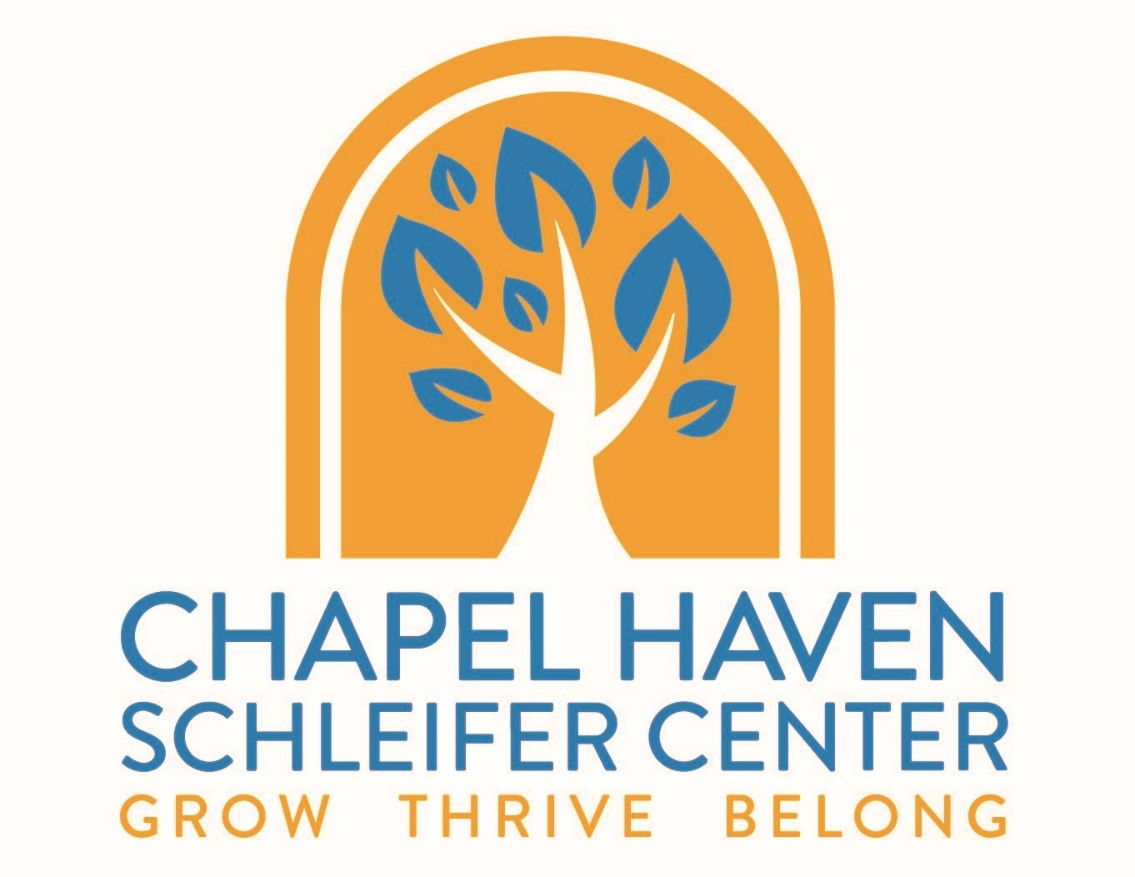 Winter January 25, 2021 – February 26, 2021 Registration Deadline: January 6, 2021CareerAbility CatalogCareerAbility was founded to meet a vital element of Chapel Haven’s mission: meaningful employment for Chapel Haven’s students, as well as those in the community. CareerAbility’s model incorporates a unique combination of vocational tools and best practices: Career Exploration, Work-Based Learning, Job Skill Development, and Employment Services.Offerings Classes for winter 2021 are offered only to adults affiliated with Chapel Haven.Classes offered virtually are marked with a computer symbol (). Classes offered only to current CareerAbility clients are marked with a star symbol      .Students currently in residence may have an opportunity to attend in-person classes while adhering to hand washing and social distancing rules. In-person classes are designated with a hand symbol (). Students must wash their hands at the beginning of class and again when they return to their apartments. In person classes will be limited to 5 students or less. Students will practice social distancing in classroom spaces. Registering To enroll in CareerAbility workshops, individuals must meet the following criteria: 18 years of age or older (sorry, no exceptions).Able to participate effectively in a group classroom environment, including the use of technology, without individual support.Does not require direct supervision or pose a danger to self or others.Has a personal email address.Please complete the registration sheet and drop it off into the CareerAbility mailbox in the Welcome Center or email Alix Hunter at ahunter@chapelhaven.org to sign up for a workshop or to request additional information. ​Deadline to sign up is 1/6/21Requests are processed on a first-come, first-serve basis. Classes may be postponed if the minimum enrollment is not met. OPEN TO ALL STUDENTS/CLIENTS 	Workplace Wednesday - Professional Development Webinars Participants: Open to All (10 person Max) *Employment Services clients prioritizedWednesdays: 1:00 pm – 3:00 pm (January 27, 2021 – February 23, 2021). Location: In-person to residential students (5 Max), virtual via Zoom to Community Members (until campus re-opens)Facilitators: Career Transition Specialists: Audree Symonds & Theda WilliamsCost: $120, or included for those in Group Supported Employment or Employment ServicesDescription: In these profesisonal development webinars, content will focus on your Professional and Social Capabilities. Learn more about the skills for success in employment, and how best to equip ourselves for this new world work. These weekly workshops take a deeper dive into the crucial ‘soft skills’ or ‘21st century skills’ including but not limited to, the following topics:Adjusting to the Workplace – First days on the work site; How a Job Coach works with you on the work siteWorking Relationships – Building relationships with co-workers; Diversity; TeamworkJob Retention – Asking for help, initiation, staying engaged & being productive, taking direction, strategies for job retention   Social Media: Using Social Media Safely & ProfessionallyParticipants: Open to All (10 person Max)Wednesdays: 9:00 am – 10:00 am (January 25, 2021 – February 22, 2021)Location: In-Person to residential students (5 Max), virtual on Zoom to Community Members (until campus re-opens)Facilitator: Work-Based Learning Specialist: Adam Ursone Cost: $90, No cost to residential studentsThink before you post! This workshop aims to provide students with action steps on how to uphold professional digital citizenship, such as: handling negative social media posts, how to avoid or resolve conflicts online, and the proper etiquette of the various platforms of social media: LinkedIn, Facebook, Instagram, etc. It is important that students understand that social media is used to monitor and inform decisions, such as hiring decisions, employment, being suspended from programs/school, and/or denied admission to college. Students will review their digital footprint and build a professional LinkedIn Profile.OPEN TO RESIDENTIAL STUDENTS ONLY 	What’s Cooking with Maurice and RichParticipants: Residential Students Only, (4 Max)Thursdays: 2:00 pm – 4:00 pm (January 26, 2021 – February 23, 2021)Location: Café Facilitator: Maurice Morrison and Rich LaMannaCost: $220 – Fee applies to residential students as it includes the cost of groceries/supplies for class.Description: Would you like to learn how to plan and cook your favorite meals with trained chefs in a professional kitchen? Then this class is for you! In addition to being fun, preparing meals for yourself is a valuable skill that will increase your independence.  Knowing what foods to buy, how to follow a recipe, and food safety are just a few examples of topics that will be covered in this class.  Best of all, you will be able to take what you learn back to your own kitchen.  After registering, the facilitators will reach out to ask you for 2-3 meals that you would like to learn to cook.  OPEN TO CAREERABILITY CLIENTS ONLY 	   Make Your Own Visual RésuméParticipants: Open only to Employment Services Clients, Phase Two prioritized (5 person max)Tuesdays: 1:00 pm – 3:00 pm (January 26, 2021 – February 23, 2021)Location: In-Person to residential students, virtual on Zoom to Community Members (until campus re-opens)Facilitator: Alix Hunter, Program Administrative AssistantCost: $120Learn how to integrate your career awareness and skills into a Visual or Infographic Résumé. This career-centered workshop will help students create a visual résumé for the first time. Students can create an eye-catching resume that contains a colorful snapshot of their personality and experience. Step by step, you will build a document that maps your career and accomplishments in a timeline or infographic. This is a great way to highlight specific aspects of your personality and skills for a potential employer. For the last class, you can present your résumé to members of the CareerAbility Team! 	 Career Development Group Participants: Open only to Individuals in Employment ServicesTuesdays: Tuesdays: 10:00 am – 11:00 am (January 26, 2021 – February 23, 2021)Location: Virtual via ZoomFacilitator: Career Development Advisor: Sarah ElsdonCost: Included as part of Employment ServicesDescription: Meet weekly with CareerAbility’s Career Development Advisor to discuss progress on your career plan, talk through questions, and develop strategies as we work towards your employment goals.  	 Work-Based Learning GroupParticipants: Open only to Work-Based Learning StudentsTuesdays: Tuesdays: 11:00 am – 12:00 pm (January 26, 2021 – February 23, 2021)Location: Virtual via ZoomFacilitator: Bill Angier, Work-Based Learning & Training Manager & Joe Granito, Work-Based Learning SpecialistCost: Included as part of a Work-Based Learning Customized Individual ExperienceDescription: Meet weekly with CareerAbility’s Work-Based Learning staff to discuss progress on your work-based learning experience, talk through questions, and develop strategies as we work towards your employment goals.   	Job ClubParticipants: Open only to individuals in Phase 2 of Employment Services.Mondays: 3:00 pm – 4:00 pm (February 1 – February 22, 2021) Location: Virtual via ZoomFacilitator(s): Business & Community Relations SpecialistCost: Included as part of Employment ServicesDescription: Looking for work and navigating career challenges are made easier when you are not alone. CareerAbility’s Job Club is rooted in the belief that every individual has something valuable to contribute and that everyone benefits from the advice and encouragement from a diverse group dynamic. To support your job search, we will provide the basic tools to get you started and keep you motivated along the way. This includes discussion topics to facilitate a healthy give and take among attendees. Members will discuss and swap job leads, offer feedback, conduct mock interviews, tackle challenges, and encourage one another's weekly success. Participants should leave this workshop with an understanding of how to find and apply for a variety of job openings and with suggestions for their current resume. Members are responsible for actively searching for/applying for jobs, crafting tailored application materials, and preparing for interviews. Each week, attendees will update the group on his/her self-directed job search progress and end each meeting with a commitment to address specific tasks during the week ahead. There is no shortage of content to discuss. 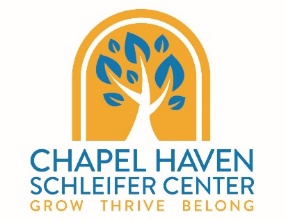 CareerAbility Workshop RegistrationName:    Date of Birth: Address: Cell Phone Number:     Email Address: Preferred mode of communication: Call  Text   EmailI am currently affiliated with Chapel Haven Schleifer Center:  Yes  NoMain CHSC Program:  Support Staff Name: Parent Name: Parent Phone Number: Parent Address: Access to:       Laptop  iPad Chromebook  Computer  Smartphone No access to a deviceFamiliar with Zoom: 	 Yes 	 No Please check off all classes for which you would like to register:

You must sign up by January 8th, 2021 if you wish to take part in the full series. Please email this page to Alix Hunter at ahunter@chapelhaven.org to register or place into the CareerAbility mailbox in the Welcome Center. ClassDay/TimeCostRegister XCareer Development GroupTuesdays 10:00 am – 11:00 amOpen to Employment Services Clients Only Included in Employment ServicesWorkplace Wednesday-Professional DevelopmentWednesdays 1:00 pm – 3:00 pmOpen to All$120.00 or included as part of GSE or Employment Services Job ClubMondays 3:00 pm -4:00 pm(Begins in February)Open to Phase Two Employment Services Clients OnlyIncluded in Phase Two of Employment ServicesWork-Based Learning Development GroupTuesdays 11:00 am-12:00 pmOpen to Work-Based Learning Students OnlyIncluded with WBL Customized Individual ExperienceMake Your Own Visual ResumeTuesdays 1:00 pm -3:00 pmOpen to Employment Services  Clients Only$120.00Using Social Media Safely and ProfessionallyWednesdays 9:00am - 10:00amOpen to All$90.00, no fee for residential studentsWhat’s Cooking with Maurice and RichThursdays 2:00 pm - 3:00 pmResidential Students Only$220.00